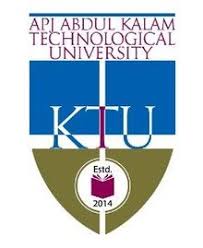  			Pages 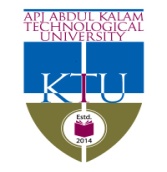 Scheme of Valuation/Answer Key(Scheme of evaluation (marks in brackets) and answers of problems/key)Scheme of Valuation/Answer Key(Scheme of evaluation (marks in brackets) and answers of problems/key)Scheme of Valuation/Answer Key(Scheme of evaluation (marks in brackets) and answers of problems/key)Scheme of Valuation/Answer Key(Scheme of evaluation (marks in brackets) and answers of problems/key)Scheme of Valuation/Answer Key(Scheme of evaluation (marks in brackets) and answers of problems/key)Scheme of Valuation/Answer Key(Scheme of evaluation (marks in brackets) and answers of problems/key)Scheme of Valuation/Answer Key(Scheme of evaluation (marks in brackets) and answers of problems/key)APJ ABDUL KALAM TECHNOLOGICAL UNIVERSITYFIFTH SEMESTER B.TECH DEGREE EXAMINATION(S), JULY 2019APJ ABDUL KALAM TECHNOLOGICAL UNIVERSITYFIFTH SEMESTER B.TECH DEGREE EXAMINATION(S), JULY 2019APJ ABDUL KALAM TECHNOLOGICAL UNIVERSITYFIFTH SEMESTER B.TECH DEGREE EXAMINATION(S), JULY 2019APJ ABDUL KALAM TECHNOLOGICAL UNIVERSITYFIFTH SEMESTER B.TECH DEGREE EXAMINATION(S), JULY 2019APJ ABDUL KALAM TECHNOLOGICAL UNIVERSITYFIFTH SEMESTER B.TECH DEGREE EXAMINATION(S), JULY 2019APJ ABDUL KALAM TECHNOLOGICAL UNIVERSITYFIFTH SEMESTER B.TECH DEGREE EXAMINATION(S), JULY 2019APJ ABDUL KALAM TECHNOLOGICAL UNIVERSITYFIFTH SEMESTER B.TECH DEGREE EXAMINATION(S), JULY 2019Course Code: ME369Course Code: ME369Course Code: ME369Course Code: ME369Course Code: ME369Course Code: ME369Course Code: ME369Max. Marks: 100Max. Marks: 100Max. Marks: 100Duration: 3 HoursDuration: 3 HoursDuration: 3 HoursPART A PART A PART A PART A PART A PART A PART A Answer any three full questions, each carries 10 marks.Answer any three full questions, each carries 10 marks.Answer any three full questions, each carries 10 marks.MarksMarks1a)Potential savings Potential savings Potential savings ( 3)( 3)b)Definition 1 assumptions 5Definition 1 assumptions 5Definition 1 assumptions 5(1+5 )(1+5 )2a)Figure 2 explanation 3Figure 2 explanation 3Figure 2 explanation 3( 2+3)( 2+3)b)Slideways in machine tool industryDraw dies in wire drawingCams and followersGearsDry or boundary- lubricated journal bearingsPiston rings / cylinder linersAny three  - 3	Slideways in machine tool industryDraw dies in wire drawingCams and followersGearsDry or boundary- lubricated journal bearingsPiston rings / cylinder linersAny three  - 3	Slideways in machine tool industryDraw dies in wire drawingCams and followersGearsDry or boundary- lubricated journal bearingsPiston rings / cylinder linersAny three  - 3	c)2 companies – 2 marks2 companies – 2 marks2 companies – 2 marks3a)3 ways – 3 marks3 ways – 3 marks3 ways – 3 marksb)Figure 2 , explanation 4Figure 2 , explanation 4Figure 2 , explanation 4c)Any two  - 2Any two  - 2Any two  - 24a)Any six – 6 marksAny six – 6 marksAny six – 6 marksb)2 types 2 marks2 types 2 marks2 types 2 marksc)2 causes – 2 marks2 causes – 2 marks2 causes – 2 marksPART B PART B PART B PART B PART B PART B PART B Answer any three full questions, each carries 10 marks.Answer any three full questions, each carries 10 marks.Answer any three full questions, each carries 10 marks.Answer any three full questions, each carries 10 marks.Answer any three full questions, each carries 10 marks.Answer any three full questions, each carries 10 marks.Answer any three full questions, each carries 10 marks.5a)4 occurance – 4 marks4 occurance – 4 marks4 occurance – 4 marks4 occurance – 4 marks( )b)Figure 1 , 3 regimes 3marksFigure 1 , 3 regimes 3marksFigure 1 , 3 regimes 3marksFigure 1 , 3 regimes 3marks( )c)Any two Assumptions 2 Any two Assumptions 2 Any two Assumptions 2 Any two Assumptions 2 ( )6a)Scuffing 1, galling -1 , seizure 1Scuffing 1, galling -1 , seizure 1Scuffing 1, galling -1 , seizure 1Scuffing 1, galling -1 , seizure 1b)Abrasive model 5 marksAbrasive model 5 marksAbrasive model 5 marksAbrasive model 5 marksc)Definitions for both (1+1)Definitions for both (1+1)Definitions for both (1+1)Definitions for both (1+1)7a)Explanation 4Explanation 4Explanation 4Explanation 4b)Any four considerations 4Any four considerations 4Any four considerations 4Any four considerations 4c)Definition 1 gragh 1Definition 1 gragh 1Definition 1 gragh 1Definition 1 gragh 18a)4 additives – 4 marks4 additives – 4 marks4 additives – 4 marks4 additives – 4 marksb)Figure 2 explanation 4Figure 2 explanation 4Figure 2 explanation 4Figure 2 explanation 4PART C PART C PART C PART C PART C PART C PART C Answer any four full questions, each carries 10 marks.Answer any four full questions, each carries 10 marks.Answer any four full questions, each carries 10 marks.Answer any four full questions, each carries 10 marks.Answer any four full questions, each carries 10 marks.Answer any four full questions, each carries 10 marks.Answer any four full questions, each carries 10 marks.9a)Explanation 4Explanation 4Explanation 4Explanation 4( )b)Explanation 2Explanation 2Explanation 2Explanation 2( )c)Any four materials  4Any four materials  4Any four materials  4Any four materials  4( )10a)Any four applications 4Any four applications 4Any four applications 4Any four applications 4( )b)Figure        2Explanation    2Figure        2Explanation    2Figure        2Explanation    2Figure        2Explanation    2c)Definition 2Definition 2Definition 2Definition 211a)Adhesion index  2Adhesion index  2Adhesion index  2Adhesion index  2b)Four interactions – 4 marksFour interactions – 4 marksFour interactions – 4 marksFour interactions – 4 marksc)Figure 2 , explanation 2Figure 2 , explanation 2Figure 2 , explanation 2Figure 2 , explanation 212a)Four properties 4 marksFour properties 4 marksFour properties 4 marksFour properties 4 marksb)Figure 2 explanation 4Figure 2 explanation 4Figure 2 explanation 4Figure 2 explanation 413a)Explanation 4Explanation 4Explanation 4Explanation 4b)Six methods – six marks Six methods – six marks Six methods – six marks Six methods – six marks 14a)4 properties  - 4 marks4 properties  - 4 marks4 properties  - 4 marks4 properties  - 4 marksb)4 characteristics 2 marks 4 characteristics 2 marks 4 characteristics 2 marks 4 characteristics 2 marks c)4 methods   4 marks4 methods   4 marks4 methods   4 marks4 methods   4 marks****************************